March 2023Template for Technical ManagersAccess the Titles Management System (TMS) Portal to lodge this application electronically.When to use this formComplete this form if you are being appointed as the Technical Manager for an authority under the Mining Act 1992 (Mining Act) in New South Wales and:the application is being lodged in the Titles Management System (TMS); oryou have not provided the technical capability information required on the application form or have not signed the application form.The Technical Manager is to complete this form.Any reference to the ‘Department’ in this form, refers to the Department of Regional NSW. Section 2 of this form does not need to be completed by the Technical Manager for a mining lease as the Minimum standards do not apply to decisions on mining leases at this time.How to lodgeYou can lodge this form in the following ways:In TMS: Attach this form to the application in TMSBy email:  titles@regional.nsw.gov.auBy mail: Mining, Exploration and Geoscience, Resource Operations, PO Box 344, Hunter Region Mail Centre NSW 2310In person: in person at the Department office, 516 High Street, Maitland, New South Wales. Office hours are 9.30am to 4.30pmLodgement of this form in any of the above ways is taken to be lodgement with the Secretary under the Mining Act.For help with lodging this form, or for more information about authorisations under the Mining Act in New South Wales, contact:  Mining, Exploration and Geoscience - Assessments and SystemsPhone: +61 2 4063 6600 (8.30am – 4.30pm)Email: titles@regional.nsw.gov.au	© State of New South Wales through Regional NSW 2023. The information contained in this publication is based on knowledge and understanding at the time of writing March 2023. However, because of advances in knowledge, users are reminded of the need to ensure that the information upon which they rely is up to date and to check the currency of the information with the appropriate officer of the Regional NSW or the user’s independent adviser.Privacy statement This information is collected by the Department for the purposes of assessing an application for an authorisation or an application associated with an authority as required by the Mining Act 1992 or Mining Regulation 2016. This information may also be used by the Department to comply with its public register and record-keeping requirements under the Mining Act 1992 and Mining Regulation 2016, to confirm applicant details in the event that subsequent applications are made and to establish and maintain databases to assist the Department with its work generally. Except for purposes required by law, your personal information will not be disclosed to third parties unless the disclosure is directly related to the purpose for which the information was collected, and the Department has no reason to believe you would object to the disclosure, or you are reasonably likely to have been aware, or have been made aware, that information of that kind is usually disclosed to that other person or body, or the Department believes on reasonable grounds that the disclosure is necessary to prevent or lessen a serious and imminent threat to the life or health of the individual concerned or another person. You may apply to the Department to access and correct any personal information the Department holds about you if that information is inaccurate, incomplete, not relevant or out of date. Important notesAll information specified in this form, and all required documents, things or information required to be lodged with this form, should be provided at lodgement.  If there is insufficient room in any of the fields in this form, please provide the information as an attachment submitted with this form, marking clearly the field or other requirement to which the additional information relates.Application and Technical Manager detailsThe applicant for an authority must nominate a Technical Manager who will be responsible for supervising operations and geoscientific reporting. Note that this does not make the person liable for any other matters relating to the application.Application detailsProvide details to identify the application for which you have been nominated as the Technical Manager.If you are the nominated Technical Manager for more than one application, please list each of the relevant TMS case IDs and/or authority identifiers for those applications in the table below 
(e.g. EL 1, EL 2, EL 3).Technical Manager contact detailsMinimum standards (for prospecting authorities only)Note the Minimum standards do not apply to decisions on mining leases at this time.If you are being appointed as the Technical Manager for a mining lease you do not need to complete Section 2 of this form.Technical Manager membership/qualificationsThe Technical Manager must have either:	Membership with a recognised relevant professional organisation at the minimum level ofMember, with the required degree qualification related to the geosciences:OR	Five years or more experience working in the deposit setting that is proposed in the work program (in this case you must attach the technical manager’s curriculum vitae to evidence this if not already supplied to the Department).Technical Manager conductThe Technical Manager must also meet certain conduct requirements. Has the technical manager:-	at any time had their membership refused, revoked or suspended by any relevant professional organisation(s) for conduct-related reasons, or-	in the past 10 years, been convicted of an offence under the Mining Act, the Protection of the Environment Operations Act 1997 or other relevant legislation (as defined in the Minimum standards)? Yes	 NoTechnical Manager acceptanceSignature of the nominated Technical Manager In signing below, I hereby:•	confirm my acceptance of the role of Technical Manager; and•	certify that the information provided in this form is true and correct to the best of my knowledge and belief. I understand that under the Crimes Act 1900 NSW Part 5A, knowingly or recklessly giving false or misleading information is a serious offence, and that under the Mining Act section 378C, any person who provides information that the person knows to be false or misleading is guilty of an offence, for which they may be subject to prosecution.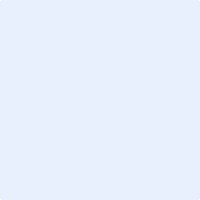 Date:      CM9 Reference: RDOC22/127128Application detailsApplication detailsApplicant nameApplicant contact phoneApplicant emailACN/ARBNTMS case IDAuthority identifierTechnical manager contact detailsTechnical manager contact detailsNamePositionCompanyPhoneEmailProvide the name and member number of any relevant professional association(s) to which the Technical Manager belongs:  AusIMM                          AIG                             Membership number:                                              Other - please specify (including membership number):   Provide details of the degree qualification related to the geosciences (e.g. B. Science (Geology)):                                                                                                                                                  If you ticked yes, please provide details: Amendment scheduleAmendment scheduleAmendment scheduleAmendment scheduleDateVersion #AmendmentAmendmentDecember 20201.0Form created in response to Minimum standards and industry feedbackForm created in response to Minimum standards and industry feedbackAugust 20222.0Updated links and contact detailsNew format to reflect new template Regional NSW/MEGUpdate contact details to reflect @regional email addressUpdated footer: document number and dateUpdated links and contact detailsNew format to reflect new template Regional NSW/MEGUpdate contact details to reflect @regional email addressUpdated footer: document number and dateMarch 20233.0Form updated for commencement of Mining Regulation 2016 on 1 March 2023 and administrative updates.  